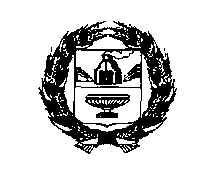 АДМИНИСТРАЦИЯ РЕБРИХИНСКОГО РАЙОНААЛТАЙСКОГО КРАЯПОСТАНОВЛЕНИЕ23.12.2022                                                                                №      699с. РебрихаО внесении изменений и дополнений в Порядок предоставления бесплатного одноразового горячего питания детям из семей военнослужащих, участвующих в специальной военной операции, обучающимся в муниципальных образовательных организациях Ребрихинского района, утвержденный постановлением Администрации района Алтайского края от 18.11.2022 № 616 В соответствии с Федеральным законом от 07.03.2018 № 56-ФЗ «О внесении изменений в отдельные законодательные акты Российской Федерации в связи с принятием Федерального закона «О внесении изменений в отдельные законодательные акты Российской Федерации в части учета и совершенствования предоставления мер социальной поддержки исходя из обязанности соблюдения принципа адресности и применения критериев нуждаемости»,ПОСТАНОВЛЯЮ:Внести в Порядок предоставления бесплатного одноразового горячего питания детям из семей военнослужащих, участвующих в специальной военной операции, обучающимся в муниципальных образовательных организациях Ребрихинского района, утвержденный постановлением Администрации Ребрихинского района Алтайского края от 18.11.2022 № 616 следующие изменения дополнения:1.1. дополнить пунктом 3 следующего содержания:«3. Информация о предоставлении бесплатного одноразового горячего питания детям из семей военнослужащих, участвующих в специальной военной операции, обучающимся в муниципальных образовательных организациях Ребрихинского района, в соответствии с Федеральным законом от 07.03.2018 № 56-ФЗ «О внесении изменений в отдельные законодательные акты Российской Федерации в связи с принятием Федерального закона «О внесении изменений в отдельные законодательные акты Российской Федерации в части учета и совершенствования предоставления мер социальной поддержки исходя из обязанности соблюдения принципа адресности и применения критериев нуждаемости» размещается в Единой государственной информационной системе социального обеспечения. Размещение и получение указанной информации в единой государственной информационной системе социального обеспечения осуществляется в соответствии с Федеральным законом от 17.07.1999 года № 178-ФЗ «О государственной социальной помощи».Данное постановление опубликовать в Сборнике муниципальных правовых актов Ребрихинского района Алтайского края и обнародовать на официальном сайте Администрации Ребрихинского района Алтайского края.Контроль исполнения настоящего постановления возложить на заместителя главы Администрации района по социальным вопросам Кашперову С.П.Глава района 	                                                                           Л.В.ШлаузерГолубых Ольга Дмитриевна8(38582)21-6-46Заместитель  главы районапо социальным вопросамС.П.КашпероваУправляющий делами Администрации района В.Н.Лебедева   Начальник юридического отделаС.А.Накоряков